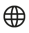 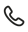 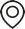 Príloha č. 1 - Formulár k prípravným trhovým konzultáciámFormulár k prípravným trhovým konzultáciám a predbežnému zapojeniu záujemcov na predmet zákazky Zabezpečenie prepravy osôb a súvisiacich služieb pri pracovných cestách Poznámka:Tento formulár môže mať aj inú formu, musí však obsahovať požadované údaje.Názov hospodárskeho subjektu (ďalej aj ako „záujemca“)Sídlo alebo miesto podnikania IČOMeno a priezvisko, osoby/osôb oprávnenej/oprávnených vystupovať za záujemcu na prípravných trhových konzultáciách Tel. kontaktE-mailová kontaktDátum a podpis osoby oprávnenej konať za záujemcuHospodársky subjekt zaslaním tohto formulára vyjadruje súhlas s vyhotovením a zverejnením písomného záznamu z priebehu prípravných trhových konzultácií. Informácie požívajúce osobitnú právnu ochranu nebudú zverejnené.Hospodársky subjekt zaslaním tohto formulára vyjadruje súhlas s vyhotovením a zverejnením písomného záznamu z priebehu prípravných trhových konzultácií. Informácie požívajúce osobitnú právnu ochranu nebudú zverejnené.